COĞRAFYA BÖLÜMÜ STAJ İLE İLGİLİ AŞAMALARÖğrenci staj yapmak için30 Kasım-30 Mayıs tarihleri arasında Ek-1’de yer alan "Staj Kabul Formu"nun çıktısını alıp bölüm başkanına onaylatmalıdır. Staj yapmak istediği kuruma bu belge ile başvurmalıdır. Öğrenci, staj kabul formundaki ilgili yeri stajını kabul eden kuruma onaylatmalıdır. Öğrenci kuruma onaylattığı staj kabul formunu bölüm staj komisyonuna teslim etmelidir ve bölüm staj komisyonunun onayını almalıdır. Öğrenci, staj komisyonuna onaylattığı staj yerini, geçerli bir sebep olmadığı takdirde değiştiremez. Öğrenci staja başlayacağı tarihten en az 15 gün önce, staj yapacağı kuruma onaylattığı ve bölüm staj komisyonunca kabul gören staj kabul formunun aslı ve iki adet fotokopisini, fotokopisini öğrenci işlerine teslim etmelidir. Eğer öğrenci staj kabul formunu en az 15 gün önce teslim etmezse, öğrencinin Sosyal Güvenlik Kurumu Sigortalı İşe Giriş Bildirgesi yapılamaz ve sigortası yatmayan öğrencinin stajı geçerli olmaz.Öğrencinin staj yapacağı kurum cumartesi günleri de açıksa, öğrenci kurumun amirinden alacağı onaylı bir belge ile bu durumu belgelendirmelidir ve staj kabul formu ile birlikte bu belgeyi de öğrenci işlerine teslim etmelidir.Öğrenci 4. ve 5. maddelerdeki belgeleri öğrenci işlerine teslim ettikten sonra, danışmanlarından bir adet bölüm başkanının imzası bulunan ilgili makama yazılmış staj dilekçesi, bir adet öğrenci pratik sicil fişi, bir adet staj başarı formu teslim alır. (Bu belgeler ekte yer almaktadır).Öğrenciler 6. maddedeki belgelere ek olarak, staj yapacakları kuruma verilmek üzere, öğrenci işlerinden sigortalarının “Bilecik Şeyh Edebali Üniversitesi” tarafından yatırılacağına dair ilgili yazıyı almalıdırlar. 20.03.2013 tarihinden sonra yayınlanmış olan staj kabul formunda, ilgili bilgi yer aldığından, yeni staj kabul formuna göre belgelerini onaylatanların bu yazıyı almalarına gerek yoktur.Öğrenci staj süresince yaptığı faaliyetleri kaydetmek üzere bölümün web sayfasından bir adet staj defteri çıktısı almalıdır.Öğrenci teslim aldığı bölüm başkanının imzası bulunan ilgili makama yazılmış staj dilekçesi, bir adet öğrenci pratik sicil fişi, bir adet staj başarı formunu ve sigortalarının “Bilecik Şeyh Edebali Üniversitesi” tarafından yatırılacağına dair ilgili yazıyı (20.03.2013’te yayınlanan yeni staj kabul formuna göre hazırlayanlar için bu belgeye ihtiyaç yoktur); bir adet A4 boyutunda zarfa koyarak staj bitiminde staj yapılan yerin amirince doldurulması ve onaylanması için kurumun amirine teslim eder.Staj program defteri işyerinde staj süresi içinde doldurulur. Staj sonunda bütün sayfalar işyerindeki sorumluya imzalatılır ve ilk ile son sayfalar işyeri sorumlusuna mühürletilerek onaylatılması sağlanır.Stajını tamamlayan öğrenci staj yaptığı yaz dönemini takip eden ilk akademik yılın güz döneminin 3. haftasına kadar staj yapılan yerin amirince onaylanmış staj defteri, staj başarı belgesi ve öğrenci pratik sicil fişini, bir adet A4 zarfa koyarak kapalı bir şekilde bölüm staj komisyonuna teslim eder. Bölüm staj komisyonu, öğrenci pratik sicil fişi ile öğrenci staj defterini inceleyerek staj sürecini değerlendirir ve gerekirse öğrenciyi sözlü sınav yapar. Değerlendirme sonunda, bölüm staj komisyonu stajı kabul veya ret eder.STAJLARA İLİŞKİN AÇIKLAMALARStaj; öğrencilerin ilk 2 yılda aldıkları teorik ve uygulamalı derslerde edindikleri bilgi ve becerilerinin bir iş yerinde uygulanmasını öğrenmek amacı ile coğrafi bilgi ve CBS teknolojilerini kullanarak mal ve hizmet üretimi yapan bir kamu veya özel kurum-kuruluşta yapacakları pratik çalışmadır. Bu çalışmanın amacı, öğrencilere coğrafya ve CBS tekniklerinin uygulanmasını bir üretim süreci içinde gözleme ve kullanım pratiğini kazandırmaktır. Bunun yanı sıra, iş güvenliği, çevre, etik kuralları ve kalite bilinci ile bireysel ve ekip çalışma becerisini geliştirmesi, 20 iş günü olarak belirlenen staj süresince öğrencilerin kazanmaları beklenen bilgi ve beceriler çerçevesinde değerlendirilmektedir.  Öğrenciler staj yapacakları yerleri kendileri bulurlar. Stajın yapılacağı işyerinde: coğrafyacı, kartograf, demograf, jeomorfolog, iklimbilimci, jeoloji mühendisi, meteoroloji mühendisi, jeofizik mühendisi, planlamacı, biyolog, çevre mühendisi, strateji uzmanı, CBS ve uzaktan algılama uzmanı, ziraat mühendisi, orman mühendisi, ekonomist, turizmci vb. unvana sahip çalışanlar olmalıdır.  Ayrıca o işyerinde (kamu ve özel kurum, kuruluş, enstitü, araştırma merkezi, vb.) tam zamanlı olarak çalışan uzman ya da uzmanların bulunması gerekir.Öğrenciler staj süresince YÖK Öğrenci Disiplin Yönetmeliği hükümleri ile staj yaptıkları kurumların tüzük, yönetmelik ve usullerine orada çalışanlar gibi aynen uymak zorundadırlar.Stajlarını tamamlayan öğrencilerin, işyerinde gördükleri ve yaptıkları çalışmaları staj defterine temiz, düzenli ve okunaklı bir şekilde yazmaları ve şekilleri teknik resim kurallarına göre çizmeleri gerekmektedir. Staj defterinin sayfaları yetmediği takdirde aynı sayfa büyüklüğünde yazı kağıdı ilave edilerek sayfa sayısı arttırılabilir veya ikinci bir staj defteri kullanılabilir.Öğrenciler stajlarını 5. yarıyıldan itibaren yapmaya hak kazanırlar. Ancak stajların 6. yarıyıldan sonra yapılması tavsiye edilir.Staj süresi 20 iş günüdür. Staj süresi, öğrencinin kendi öğrenim ve sınav zamanı ile çakışamaz. Staj konusunda karşılan sorunlar ile ilgili olarak fef@bilecik.edu.tradresine e-posta gönderebilirsiniz.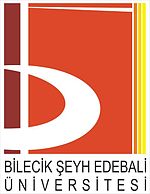 Aşağıda kimlik bilgileri yazılı öğrencimizin, Bilecik Şeyh Edebali Üniversitesi Coğrafya Bölümü Staj Yönetmeliğine göre 20 iş günü staj yapma zorunluluğu vardır. Öğrencimizin kurumunuzda/işletmenizde yapacağı 20 iş günü staj talebinin değerlendirilerek uygun bulunup bulunmadığının bildirilmesini rica eder, bu konuda sağlayacağınız imkânlar için teşekkürlerimi sunarım.Prof. Dr. Erdal KARAKAŞCoğrafya Bölüm BaşkanıÖĞRENCİNİNSTAJ YAPILACAKKURUMUN/İŞLETMENİNİŞVEREN/YETKİLİNİNÖĞRENCİNİN NÜFUS KAYIT BİLGİLERİNot: 5510 sayılı yasa gereğince staj başvurusunda bulunan öğrencinin iş kazası ve meslek hastalıkları sigorta primlerinin ödeme yükümlüsü Bilecik Şeyh Edebali Üniversitesi Rektörlüğüdür.T.CBİLECİKŞEYH EDEBALİ ÜNİVERSİTESİFEN-EDEBİYAT FAKÜLTESİCOĞRAFYA BÖLÜM BAŞKANLIĞISayı  : B.30. 2. BLÜ. 0. 13. 00.Konu: Staj hk.									....../....../.........İLGİLİ MAKAMA	Aşağıda kimliği yazılı öğrencinin kurumunuzda staj yapmasının uygun görüldüğü anlaşılmıştır. Bu öğrencimize ait ekte sunulan gizli sicil fişinin staj bitiminde, takdir ettiğiniz şekilde doldurularak bir an önce iadesini rica eder, sağlamış olduğunuz imkânlar için teşekkürlerimi sunarım.Prof. Dr. Erdal KARAKAŞCoğrafya Bölüm BaşkanıÖĞRENCİNİNAdı ve Soyadı :Numarası :Staj Süresi :EK: 1 Adet gizli sicil fişiT.CBİLECİK ŞEYH EDEBALİ ÜNİVERSİTESİFEN-EDEBİYAT FAKÜLTESİÖĞRENCİ PRATİK SİCİL FİŞİÖĞRENCİNİN         Adı ve Soyadı :Öğrenci Numarası :Bölümü ve Sınıfı :Adresi :Telefon Numarası :	(*) Not değerlendirilmesi 100 puan üzerinden yapılır.T.CBİLECİK ŞEYH EDEBALİ ÜNİVERSİTESİFEN-EDEBİYAT FAKÜLTESİCOĞRAFYA BÖLÜMÜ(Fotoğraf)STAJ BAŞARI BELGESİ(GİZLİDİR)ÖğrencininAdı ve Soyadı :Sınıfı:Numarası:Staj Yaptığı Kurum Adı ve Adresi:Staja Başlayış ve Bitiş Tarihi :Staj Başarı DerecesiÖğrencinin:*Yalnız stajyerin devamsızlık yaptığı gün sayısı yazılacaktır.**Stajyer konusundaki düşünceler ayrı bir sayfada ek olarak verilebilir. ***Değerlendirme 100 puan üzerinden yapılacaktır. Yetkili Amirin:Adı ve Soyadı	:Unvanı :Mühür ve İmza:Tarih :Not: Lütfen, bu belgenin bir nüshasını, stajyer öğrencinin stajı bitiminde aşağıdaki adrese taahhütlü olarak gönderiniz.           BilecikŞeyh Edebali Üniversitesi           Fen-Edebiyat Fakültesi           Coğrafya Bölümü Başkanlığı	Gülümbe Yerleşkesi11030 Merkez-BİLECİKFOTOĞRAFT.CBİLECİK ŞEYH EDEBALİ ÜNİVERSİTESİFEN-EDEBİYAT FAKÜLTESİCOĞRAFYA BÖLÜMÜSTAJ KABUL FORMUAdı ve Soyadı Öğrenci No. AdresiTelefon No.E-posta AdresiAdı/Unvanı Üretim/Hizmet AlanıAdresiTelefon No.Web AdresiFaks No.Adı ve Soyadı Görev ve Unvanı E-postaAdresiYukarıda kimliği belirtilen bölümünüz öğrencisinin  ...../....../201..... ile ....../......./201….. tarihleri arasında Kurumumuzda/İşletmemizde stajını yapması uygun görülmüştür.    (KURUM UNVANI-MÜHÜR-İMZA)SoyadıNüf. Kay. Olduğu ilAdı İlçeBaba AdıMahalle-KöyAna AdıCilt No: Doğum YeriAile Sıra NoDoğum TarihiSıra NoT.C. Kimlik NoVerildiği Nüfus DairesiN. Cüzdan Seri NoVeriliş NedeniSSK NoVeriliş TarihiÖĞRENCİNİN İMZASISTAJ KOMİSYONU ONAYISTAJ KOMİSYONU ONAYIFAKÜLTE ONAYIBelge üzerindeki bilgilerin doğru olduğunu beyan eder, staj evrakının hazırlanmasını saygılarımla arz ederim.Tarih :Tarih :Tarih :Sosyal Güvenlik Kurumuna staja başlama giriş işlemi yapılmıştır.Tarih :Staja Başlama Tarihi :                                             Stajı Bitirme Tarihi :Staja Başlama Tarihi :                                             Stajı Bitirme Tarihi :Staja Başlama Tarihi :                                             Stajı Bitirme Tarihi :Staja Başlama Tarihi :                                             Stajı Bitirme Tarihi :Staj Yaptığı Sayısı :                                             Staj Yapmadığı Gün Sayısı :                                                                                           (Tatil-Hasta)Staj Yaptığı Sayısı :                                             Staj Yapmadığı Gün Sayısı :                                                                                           (Tatil-Hasta)Staj Yaptığı Sayısı :                                             Staj Yapmadığı Gün Sayısı :                                                                                           (Tatil-Hasta)Staj Yaptığı Sayısı :                                             Staj Yapmadığı Gün Sayısı :                                                                                           (Tatil-Hasta)Staj Yaptığı Kurum  (Adı ve Adresi):Staj Yaptığı Kurum  (Adı ve Adresi):Staj Yaptığı Kurum  (Adı ve Adresi):Staj Yaptığı Kurum  (Adı ve Adresi):Çalıştığı Birim/Birimler :Çalıştığı Birim/Birimler :Çalıştığı Birim/Birimler :Çalıştığı Birim/Birimler :NOT (*)NOT (*)DÜŞÜNCELERDevamÇalışma ve gayretAmirlerine karşı tavrıİşi vaktinde ve tam yapmaGörev arkadaşlarına karşı tavrıÇalıştığı yerdeki amirlerin görev unvanı imzasıÇalıştığı yerdeki amirlerin görev unvanı imzasıSonuç ve Onay(Firma Kaşesi olacak)Sonuç ve Onay(Firma Kaşesi olacak)Çalıştığı BölümÇalışma Süresi(Hafta / Gün)İşe Gösterdiği İlgiDevam Durumu*Başarı Notu***////////